Raplamaa Arendus-ja Ettevõtluskeskus(RAEK) korraldab 26.-27. septembril 2022KONTAKTREISI SOOME KOOS ALLHANKEMESSI ALIHANKINTA KÜLASTUSEGATamperes alates 1988. aastast toimuval Alihankinta messil https://www.alihankinta.fi/en/ on esindatud peamiselt metalli-, elektroonika-, plasti-ja kummitööstus, IKT-lahendused nendes valdkondades, samuti projekteerimine ja nõustamine. Messil on traditsiooniliselt esindatud üle tuhande eksponendi kümnest riigist ja ligikaudu 18 000 külastajat.Eksponentidega saab tutvuda SIINEesmärk: anda osalejatele teadmisi Soome sihtturu tausta ja eripärade kohta, võimaldada kontaktide loomist teiste reisil osalevate ettevõtjate ja messi eksponentidega.Sihtrühm: eelistatult Raplamaa tegutsevad väikese ja keskmise suurusega tootmisettevõtted.Ühest ettevõttest saab õppereisil osaleda kuni 2 osalejat. REISI KAVA
Soovitame enne messi teha ära ka kodutöö ja leppida kokku kohtumised huvi pakkuvate ettevõtetega. KAASA VISIITKAARDID!
Vajadusel saavad meie konsultandid nõustada osalejaid kohtumiste juures või tõlkimisel (inglise keelest).Kontaktreisi maksumus:Reisi maksumus ühe osaleja kohta on 150 eurot, mis sisaldab reisikulusid, hommikusööki laevas, kerget lõunaeinet saatkonnas, õhtusööki Tamperes, majutust üksinda toas ja reisikindlustust. Messipäeva lõunasöök on osalejate oma panus.Reisi koguväärtus* ühe osaleja kohta on kuni 600 eurot!*Reisil  osalemine on ettevõtte jaoks vähese tähtsusega abi (VTA), mille suurus ühe osaleja kohta ettevõttest ei ületa 500 eurot.Kontaktreisi korraldamist toetab Euroopa Liidu Euroopa Regionaalarengu Fond.
Soome õppereisi saatjad:Reelika Vaabel, RAEK projektijuht reelika[ät]raek.ee +372 5383 8430Ermo Brecher, RAEK ettevõtluskonsultant ermo[ät]raek.ee +372 515 8238Registreerumine õppereisile kuni 9.september või kuni kohtade täitumiseni.Registreeruda saab SIIN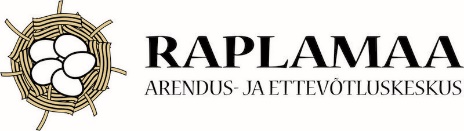 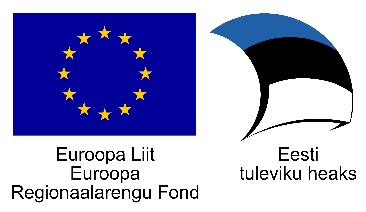 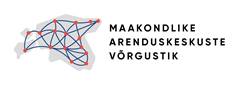 Esmaspäev, 26. september – seminar, ettevõtlusorganisatsiooni, saatkonna ja ettevõtte külastusEsmaspäev, 26. september – seminar, ettevõtlusorganisatsiooni, saatkonna ja ettevõtte külastus5.00Väljasõit Raplast Kauba tänavalt6:00Kogunemine Tallinna reisisadama D-terminalis7:30Väljumine Tallinn-Helsingi TALLINK laeval MYSTAR7:30Hommikusöök laevas8:00Sissejuhatav seminar. Soome ärikultuur. EAS ekspordinõunik Aide Tõnts9:30Saabumine Helsingisse10.30Helsinki NewCo külastus, vanemnõunik Toivo Utso12.00Eesti saatkonna külastus, majandusnõunik Triin Tirp, kohvipaus14.00Bussiga Helsingi- Tampere- individuaalse nõustamise võimalus arenduskeskuse konsultantide poolt16.00ETTEVÕTTE külastus (kokkuleppimisel)18:00Saabumine hotelli SCANDIC TAMPERE KOSKIPUISTO Koskikatu 5, TampereHotelli info19:00Õhtusöök, võrgustumine, ühisarutelu Soome-Eesti koostöövõimalustest Restoran Plevna, Itäinenkatu 8 (Finlayson area)Teisipäev, 27. september – messi Alihankinta külastusTeisipäev, 27. september – messi Alihankinta külastus8.00Hommikusöök hotellis9.00Start bussiga messile Alihankinta 2022Messikülastusele registreerimine 9.30Ühe stendi ühiskülastus (kokkuleppimisel)10:00Messi avamine, messi külastus. Seminaride info (Lõuna endale sobival ajal ja kulul)15.30Kogunemine Eesti messistendi juures16:00Start bussiga Helsingisse – messi tulemuste ühine arutelu19:30Helsingi-Tallinn TALLINK MEGASTAR20.00Õhtusöök laevas21:30Saabumine Tallinna23.00Saabumine Raplasse* Kellajad on orienteeruvad ja võivad muutudaKorraldaja jätab endale õigused teha reisikavas muudatusi.* Kellajad on orienteeruvad ja võivad muutudaKorraldaja jätab endale õigused teha reisikavas muudatusi.